UNIVERSIDADE DE LISBOAFACULDADE DE BELAS-ARTESINSTITUTO DE EDUCAÇÃOUNIVERSIDADE DO PORTOFACULDADE DE BELAS-ARTESFACULDADE DE PSICOLOGIA E DE CIÊNCIAS DA EDUCAÇÃO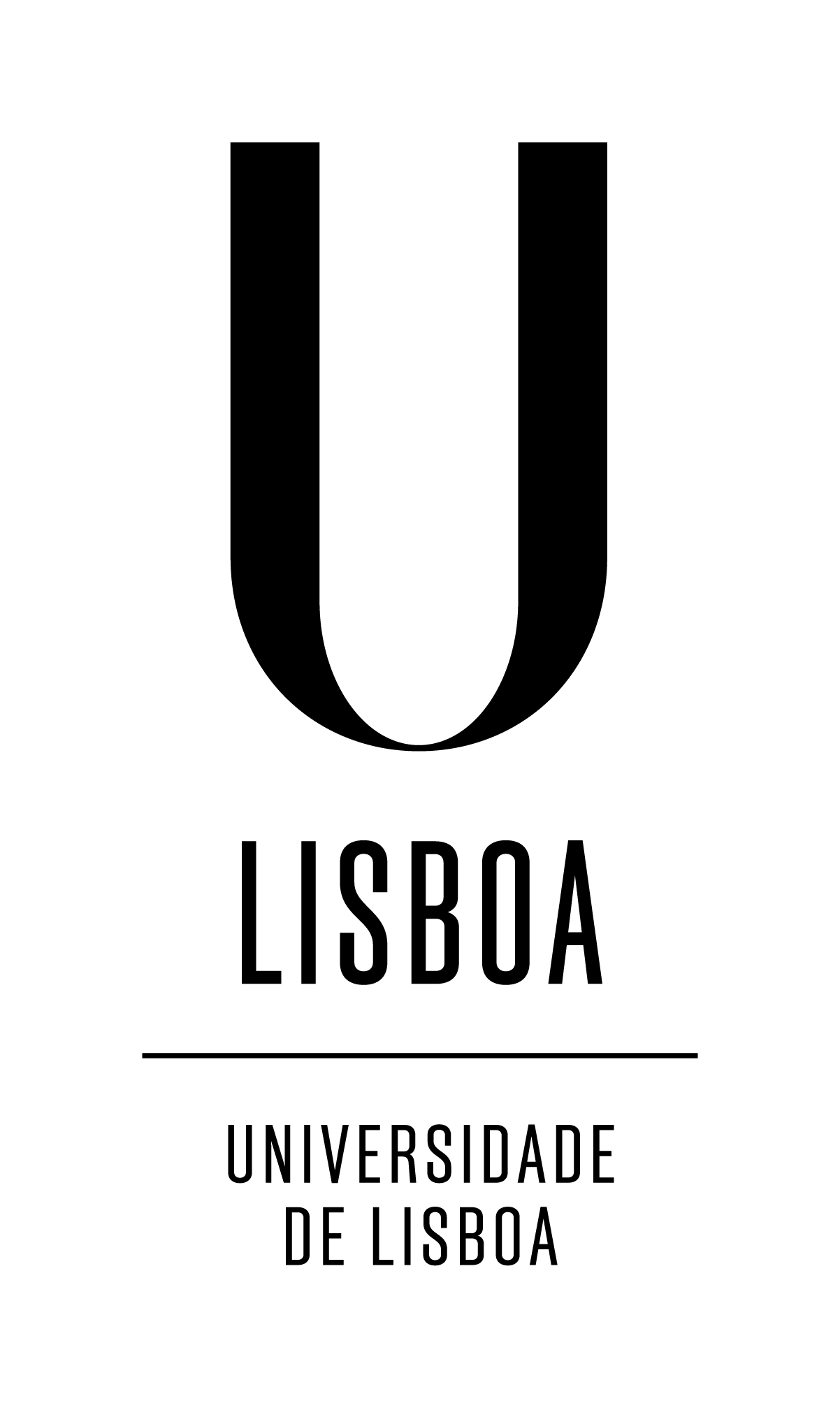 TÍTULO PRINCIPAL(garamond, 18pts, Bold, Caixa Alta)Sub-título (garamond, 16pts, Bold)(Documento Provisório)Nome completo do autor (garamond, 14pts, Regular)Doutoramento em Educação Artística (garamond, 14pts, Regular)Tese orientada pelo(a) Prof(a). Doutor(a) XXXXXX e pelo Prof(a). Doutor(a) XXXXXX (caso exista co-orientador), especialmente elaborada para a obtenção do grau de Doutor (garamond, 14pts, Regular)ANO (garamond, 12pts, Regular)
UNIVERSIDADE DE LISBOAFACULDADE DE BELAS-ARTESINSTITUTO DE EDUCAÇÃOUNIVERSIDADE DO PORTOFACULDADE DE BELAS-ARTESFACULDADE DE PSICOLOGIA E DE CIÊNCIAS DA EDUCAÇÃOTÍTULO PRINCIPAL(garamond, 18pts, Bold, Caixa Alta)Sub-título (garamond, 16pts, Bold)(Documento Provisório)Nome completo do autor (garamond, 14pts, Regular)Doutoramento em Educação Artística (garamond, 14pts, Regular)Tese orientada pelo(a) Prof(a). Doutor(a) XXXXXX e pelo Prof(a). Doutor(a) XXXXXX (caso exista co-orientador), especialmente elaborada para a obtenção do grau de Doutor (garamond, 14pts, Regular)Eventuais colaborações ou entidades financiadoras (se aplicável) (garamond, 12pts, Regular)ANO (garamond, 12pts, Regular)DECLARAÇÃO DE AUTORIAEu [nome completo], declaro que a tese de doutoramento intitulada “[título da tese]”, é o resultado da minha investigação pessoal e independente. O conteúdo é original e todas as fontes consultadas estão devidamente mencionadas na bibliografia ou outras listagens de fontes documentais, tal como todas as citações diretas ou indiretas têm devida indicação ao longo do trabalho segundo as normas académicas.O Candidato[assinatura]Lisboa, [data]RESUMOXXXXXXXXX (no máximo 300 palavras)Palavras-Chave:XXXX; XXXX (até 5 palavras-chave)ABSTRACTXXXXXXXXXKeywords:XXXX; XXXX